Handboek natuurkundedidactiek | hoofdstuk 2: Les- en leerstofopbouw2.8	Leerdoelen en toetsenCursusactiviteitEindexamen corrigeren1	Oriënteren	Lees eerst het stuk Eindexamen uit de achtergrondinformatie op de handboekwebsite. 	Zoek daarna het Examen VWO Natuurkunde 1991 voor het eerste tijdvak en het bijbehorende Correctievoorschrift op de website van de NVON: www.nvon.nl. Kijk dit examen vluchtig door om een eerste indruk te krijgen. Tijdsduur: maximaal 10’.Maak dan alleen Opgave 3: Foto-akoestische gasdetectie uit dit examen. Tijdsduur: maximaal 40’. Kijk je eigen antwoorden op de vragen 12 t/m 18 van deze opgave na met behulp van de gegeven uitwerking in bijlage 1.Geef bij elk van de vragen 12 t/m 18 van deze opgave op een vijfpuntsschaal aan of leerlingen deze vraag makkelijk (1) of moeilijk (5) zullen vinden.Voor deze opgave zijn in het examen maximaal 23 punten te behalen. Verdeel deze 23 punten zo evenwichtig mogelijk over de vragen 12 t/m 18 van deze opgave. Vergelijk daarna jouw norm met de officiële norm van het Correctievoorschrift voor deze opgave. Probeer een verklaring te vinden voor de eventuele verschillen.Lees eerst in het Correctievoorschrift het scoringsvoorschrift (paragraaf 2.1). Besteed daarbij met name aandacht aan de regels rond rekenfouten, significantie en fouten met eenheden. Bekijk dan het antwoordmodel (paragraaf 2.2) voor de vragen van opgave 3. Kijk nu je eigen uitwerking na met behulp van het correctievoorschrift en bereken je scoringspercentage voor deze opgave.2	Corrigeren	Het nakijken van het centraal schriftelijk eindexamen gaat in twee rondes: eerste correctie en tweede correctie. Bij de eerste correctie kijk je het werk van je eigen leerlingen na. Bij de tweede correctie kijkt een andere leraar het door jou nagekeken werk van jouw leerlingen na – en controleer jij het nakijkwerk van weer een andere leraar. De rollen van de eerste en tweede corrector zijn dus duidelijk verschillend…Spreek onderling af wie de rol van eerste en tweede corrector zal gaan spelen.Kijk in je rol als eerste of tweede corrector met behulp van het correctievoorschrift de in bijlage 2 weergegeven uitwerkingen van de twee leerlingen na. Gebruik daarbij zo nodig ook de in bijlage 3 weergegeven resultaten van de Examenbespreking NVON-kring Utrecht.Probeer als eerste en tweede corrector tot overeenstemming te komen over de score van de twee leerlingen op elk van de vragen.Bijlage 1CE VWO 1991_1Uitwerking opgave 3: Foto-akoestische gasdetectieVraag 12Methode 1: Uiterste stand > Ep,max = ½Cr2 E ? > E = 0,1330,43 = 0,0752 eV = 0,07521,610– 19 = 9,1510–21 JC ? > T = 2m/C > T2 = 42m/C > 1/f2 = 42m/C > C = 42mf2         m ? > m = 15,994921,6605710–27 = 2,65610–26 kg         C = 422,65610–26(6,431013)2 = 4,335103 N/mE = ½Cr2 > 9,1510–21 = ½4,335103r2 > r = 2,110–12 m Methode 2: Evenwichtsstand > Ek,max = ½mvmax2 E = ½mvm2 > 9,1510–21 = ½2,65610–26vm2 > vm = 830,1 m/s  vm = 2fr > 830,1 = 26,431013r > r = 2,110–12 mVraag 13E = hf = 6,62610–346,431013 = 4,2610–20 J = 0,266 eVE1 = 0,133 + 0,266 = 0,399 eV = 6,3910–20 JVraag 14Bij een harmonische trilling is de F,u-grafiek een rechte lijn door de oorsprong. Dat is hier niet het geval.Vraag 15Methode 1: Het oppervlak onder de grafiek is gelijk aan de arbeid van F. Dat oppervlak moet links en rechts van de oorsprong even groot zijn. Links stijgt F meer dan rechts > r (maximale uitwijking) is links kleiner dan rechts.Methode 2: Links loopt de grafiek steiler dan rechts, F is links dus groter > r is links kleiner.Vraag 16N(t) = N(0)(½)t/T > 0,01 = (½)t/T > log 0,01 = log (½)t/T > log 0,01 = t/Tlog 0,5 >t/T = log 0,01/log 0,5 = 6,64 > t = 6,643,010–7 = 2,010–6 sVraag 17f = 1/T = 50 Hz. Per omwenteling 4 pulsen > ftoon = 200 HzVraag 18Concentratie CO neemt toe > meer aangeslagen moleculen > krachtiger drukpulsen > harder geluid (grotere geluidssterkte) bij dezelfde frequentie.Bijlage 2CE VWO 1991_1Leerlinguitwerking opgave 3: Foto-akoestische gasdetectieRoy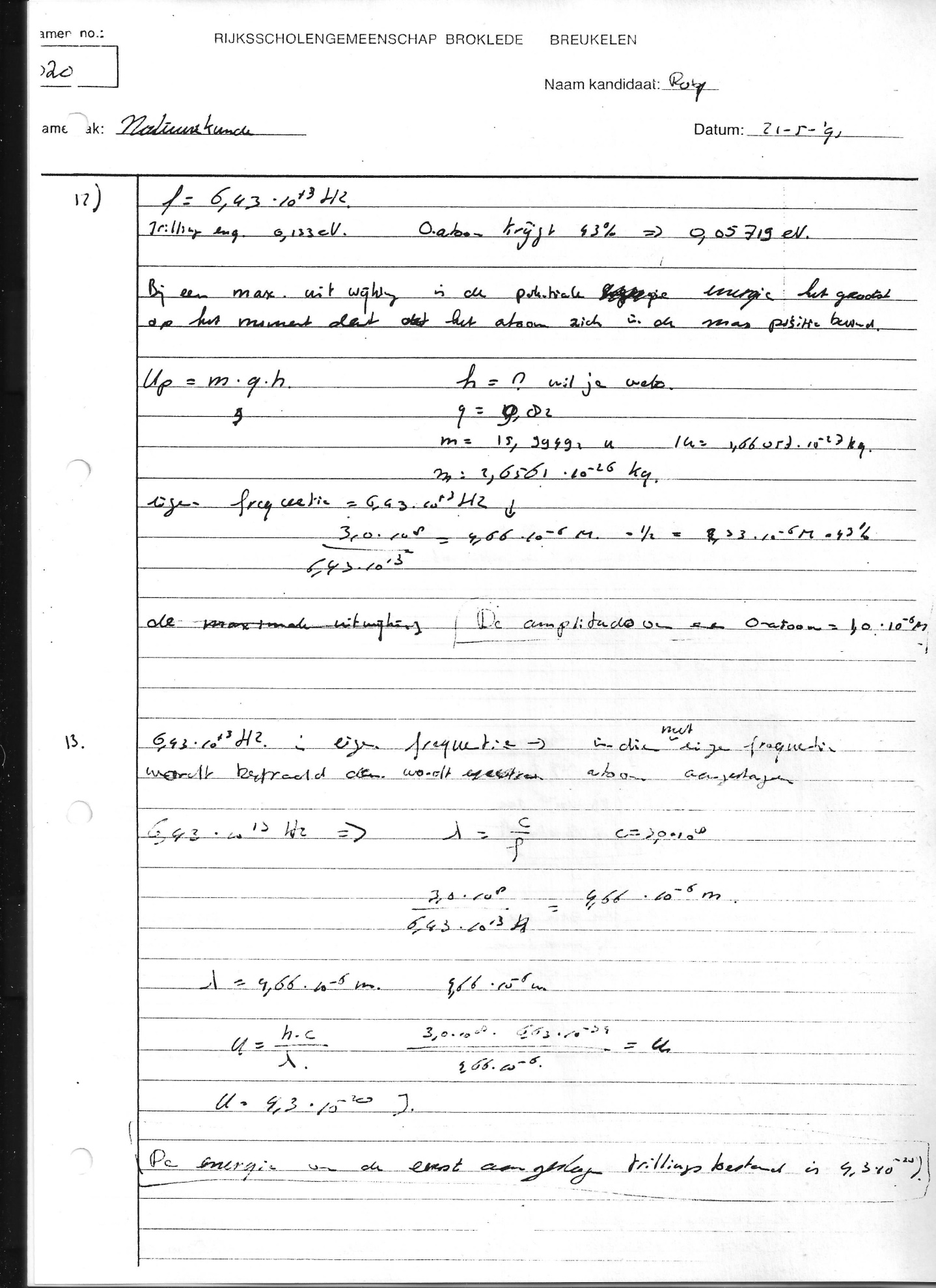 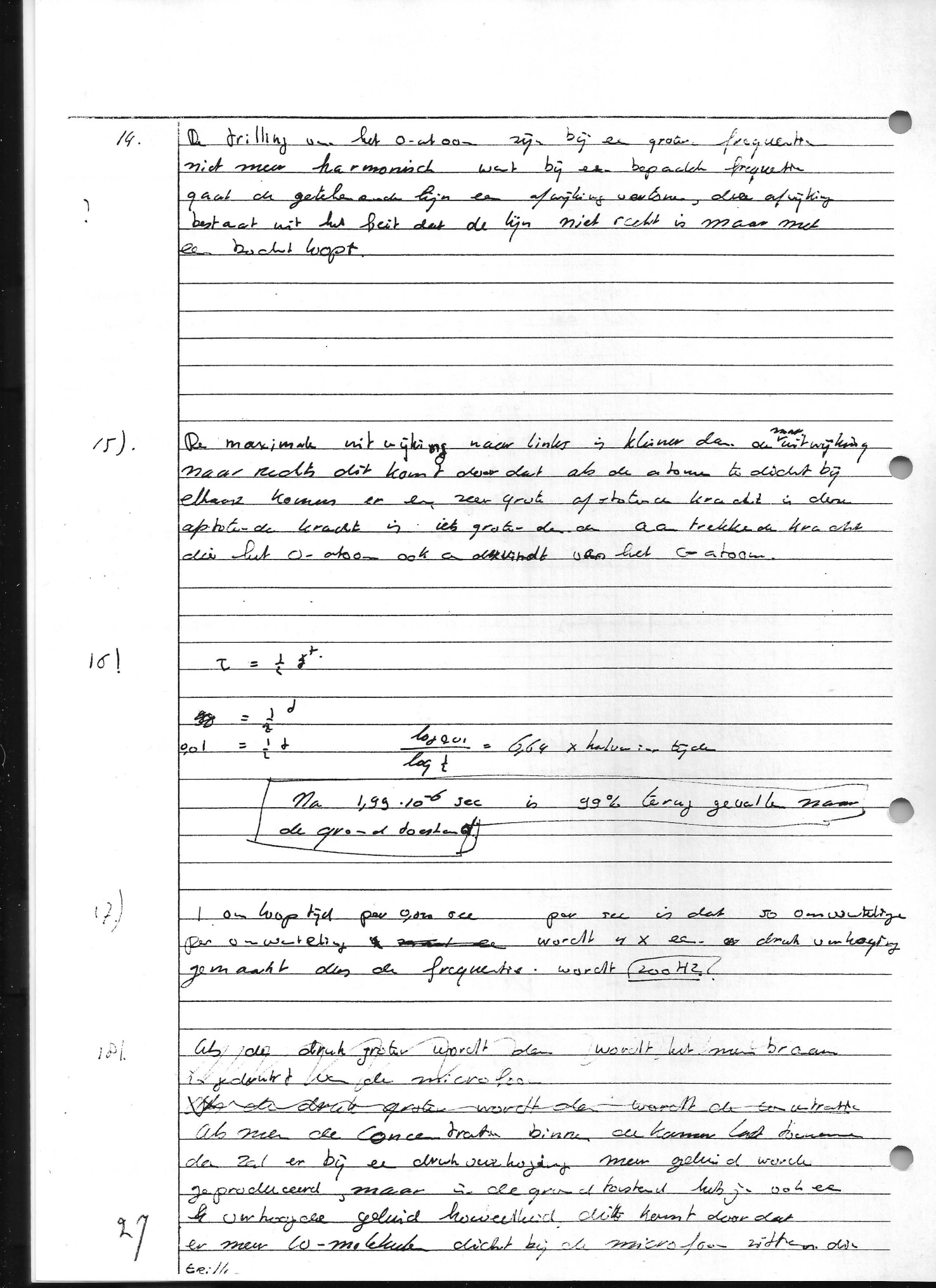 Bijlage 2CE VWO 1991_1Leerlinguitwerking opgave 3: Foto-akoestische gasdetectieMarian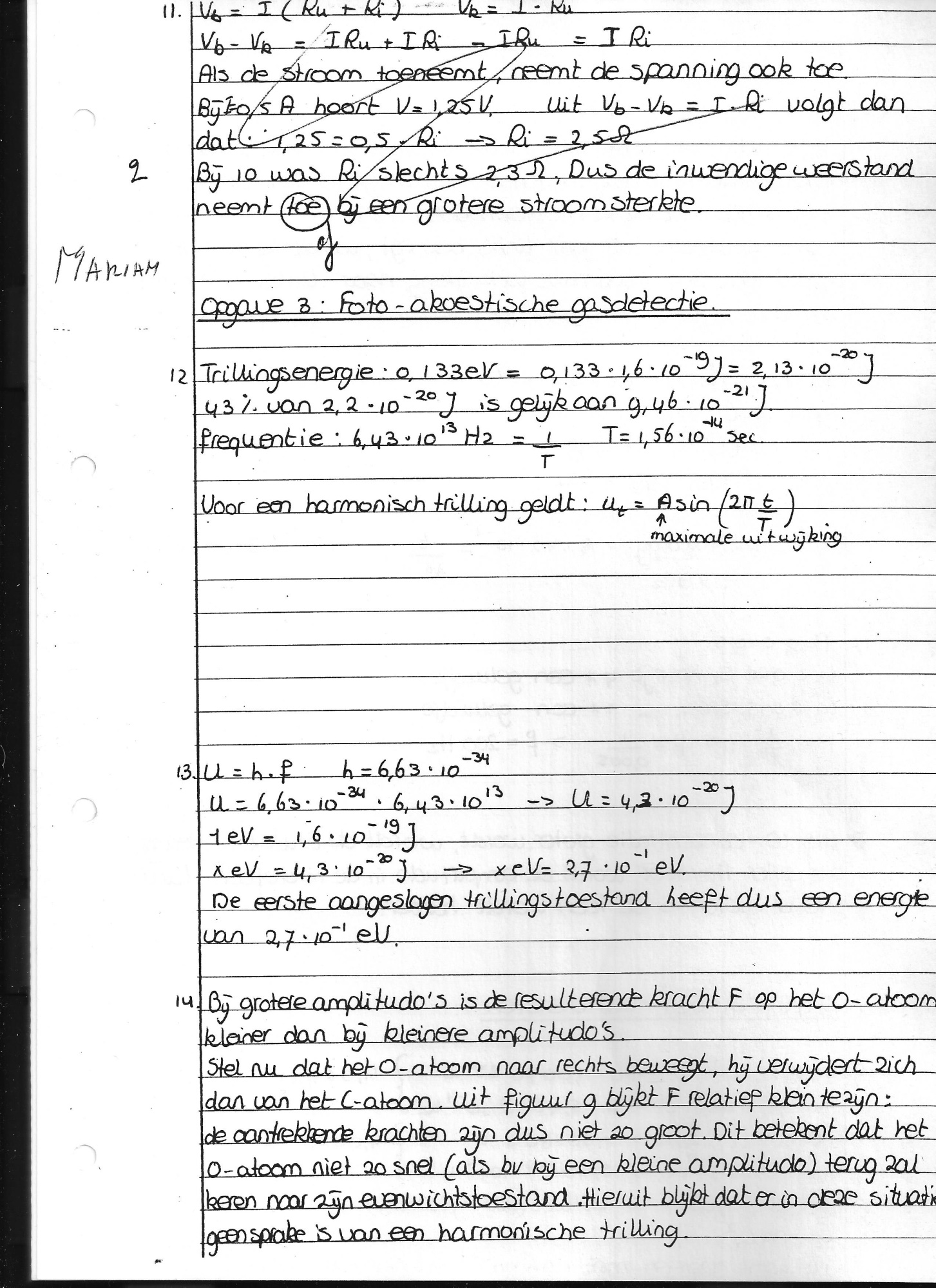 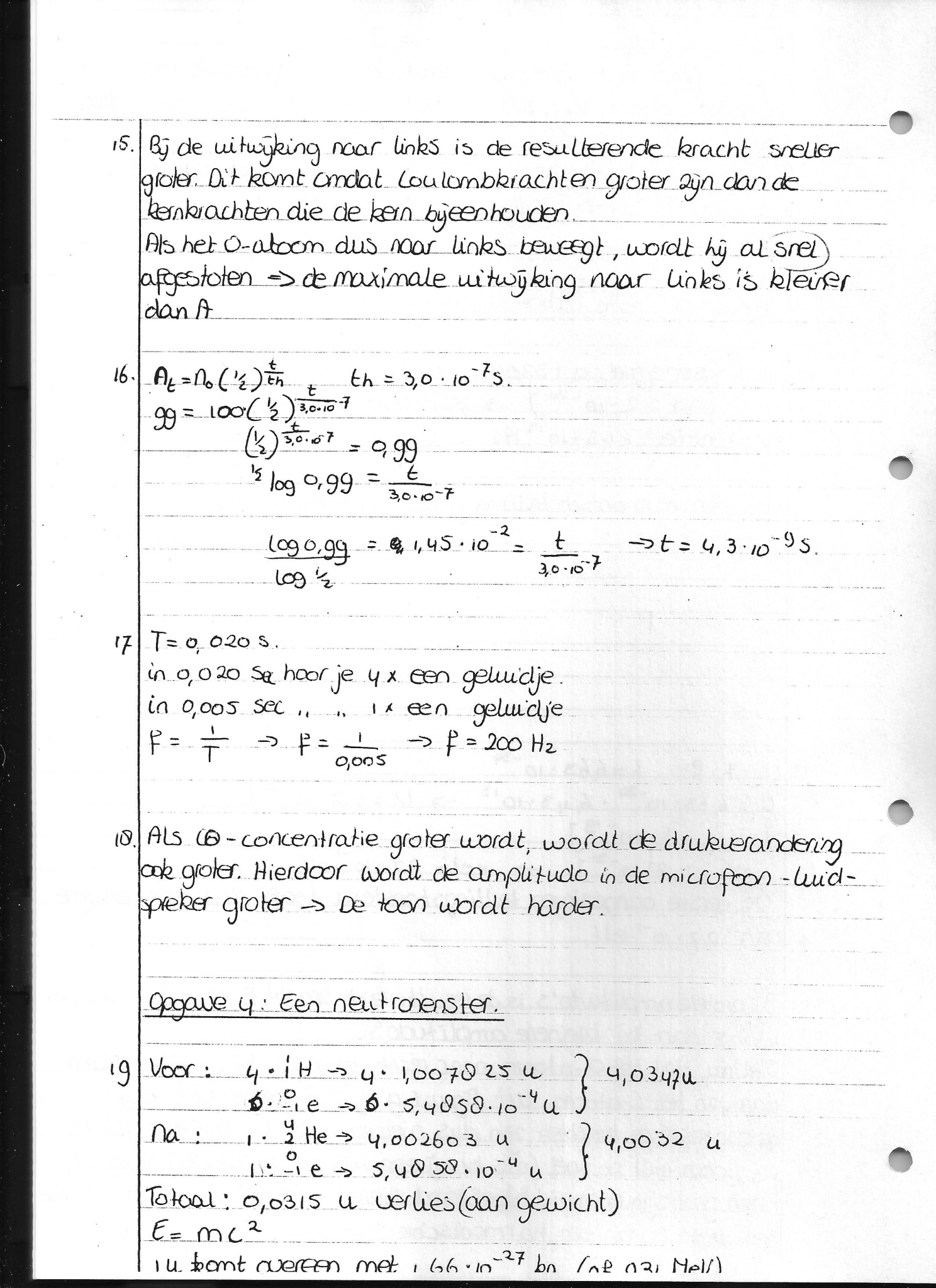 Bijlage 3CE VWO 1991_1Normering opgave 3: Foto-akoestische gasdetectieExamenbespreking NVON-kring UtrechtVraag 12Inzicht E = ½Cr2 analoog ½mvm2 en inzicht C = 42mf2 analoog vm = 2fr: goed.Vraag 13Indien E0 vergeten: max 3 pt.Antwoord E1 = 0,266 eV ten opzichte van de grondtoestand is goed.Vraag 14-Vraag 15‘Arbeid’ is geen eis; verklaring met ‘steilere F,u-grafiek’ kan ook juist zijn.Verklaring in de geest van deeltjesmodel: max 1 pt.Vraag 16Bij N(t)/N(0) = 0,99: 3 pt mogelijk.‘Numerieke’ benadering door 7x halveren en t = 7T: 3 pt.Vraag 17Frequentie 50 Hz: 2pt.Vraag 18-